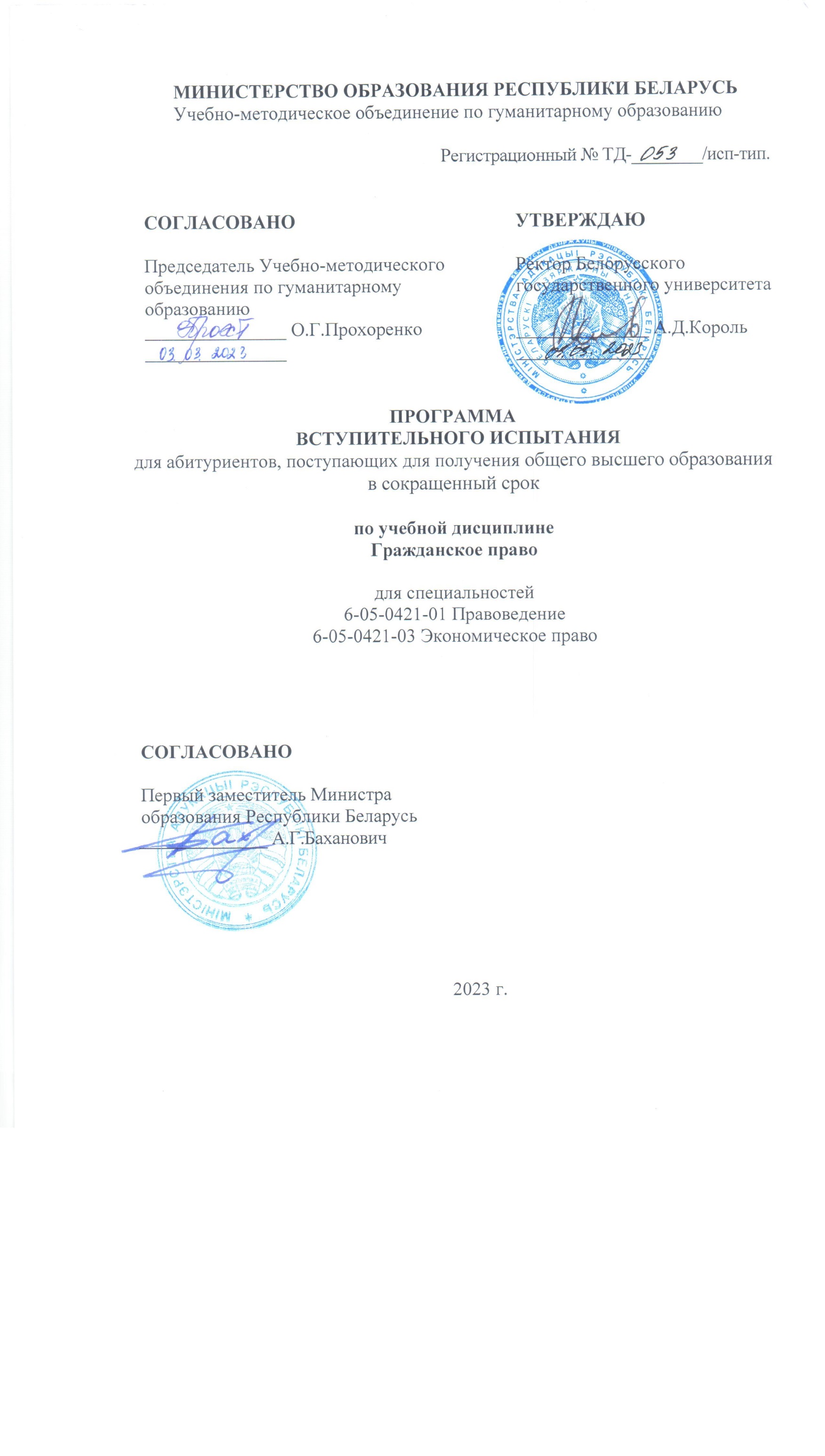 РЕЦЕНЗЕНТЫ:Учреждение образования «Гродненский государственный университет им. Янки Купалы» (протокол заседания Научно-методического совета учреждения образования от 17 февраля 2023 г. № 2).Учреждение образования «Полоцкий государственный экономический колледж» (протокол заседания Совета учреждения среднего специального образования от 28 февраля 2023 г. № 7).РЕКОМЕНДОВАНА К УТВЕРЖДЕНИЮ:Научно-методическим советом по группе специальностей «Право» Учебно-методического объединения по гуманитарному образованию (протокол от 3 марта 2023 г. № 1).ПОЯСНИТЕЛЬНАЯ ЗАПИСКАПрограмма «Гражданское право» предназначена для подготовки к вступительным испытаниям абитуриентов, поступающих на сокращенный срок обучения по специальностям 6-05-0421-01 «Правоведение», 6-05-0421-03 «Экономическое право».Перечень специальностей среднего специального образования, соответствующих специальностям образовательной программы бакалавриата или непрерывной образовательной программы высшего образования, для получения высшего образования в сокращенный срок, определяются постановлением Министерства образования Республики Беларусь от 01.11.2022 № 412 
«О получении высшего образования в сокращенный срок».Абитуриент должен:а) знать на уровне представления:место гражданского права в системе права Республики Беларусь, его взаимосвязь с другими отраслями права;значение судебной практики в применении и совершенствовании гражданского законодательства Республики Беларусь;правовое регулирование отношений в сфере интеллектуальной собственности, авторского права;б) знать на уровне понимания:предмет, задачи, систему, принципы и источники гражданского права;понятие и виды субъектов гражданского права, основные гражданско- правовые требования, предъявляемые к их правовому статусу;понятие, правовой режим и виды объектов гражданского права;систему оснований возникновения, изменения и прекращения гражданских правоотношений;понятие и виды сделок, условия действительности сделок, последствия их недействительности;понятие и значение представительства, понятие доверенности;понятие сроков в гражданском праве, исковой давности, их значение;порядок осуществления гражданских прав и исполнения обязанностей, защиты субъективных гражданских прав;формы и виды собственности, понятие и содержание права собственности и ограниченных вещных прав в объективном и субъективном смысле;понятие и виды гражданско-правовой ответственности;понятие, виды, основания возникновения, исполнения и прекращения гражданско-правовых обязательств;понятие и значение гражданско-правового договора в гражданском праве;виды, признаки, правовое регулирование, содержание, порядок заключения и исполнения договоров;виды внедоговорных обязательств;понятие интеллектуальной собственности, основания возникновения прав на объекты интеллектуальной собственности;понятие авторского права, объектов и субъектов авторского права, понятия и виды договоров в авторском праве;понятие права промышленной собственности;условия и порядок наследования по завещанию и по закону;судебную практику применения норм гражданского законодательства; в) уметь:оперировать категориями и понятиями гражданского права, использовать специальную терминологию;анализировать и применять нормы, регулирующие гражданско-правовые отношения, при разрешении конкретных правовых ситуаций;формулировать и юридически правильно аргументировать свою позицию при разрешении гражданско-правовых споров.Вступительное профильное испытание по учебной дисциплине «Гражданское право» проводится в форме письменного экзамена по письменному заданию.СОДЕРЖАНИЕ УЧЕБНОГО МАТЕРИАЛАЧАСТЬ  IРАЗДЕЛ 1.  ОБЩИЕ ПОЛОЖЕНИЯТема 1. Гражданское право как отрасль праваПонятие и предмет гражданского права. Метод гражданско-правового регулирования, его особенности. Функции гражданского права. Принципы гражданского права. Отграничение гражданского права от смежных отраслей права. Система гражданского права.Тема 2. Гражданское законодательствоПонятие гражданского законодательства. Соотношение понятий «гражданское законодательство» и «гражданское право».Состав гражданского законодательства. Законодательные акты и иные акты гражданского законодательства.Гражданское законодательство и нормы международного права. Императивные и диспозитивные нормы гражданского права.Применение гражданского законодательства по аналогии. Аналогия закона и аналогия права.Действие гражданского законодательства во времени.Значение судебной практики в применении и совершенствовании гражданского законодательства.Взаимодействие гражданского законодательства и моральных принципов общества в практике применения гражданского законодательства.Тема 3. Гражданское правоотношениеПонятие гражданского правоотношения, его особенности.Структура (элементы) гражданского правоотношения. Субъекты гражданских правоотношений. Понятие гражданской правосубъектности. Категории «правоспособность» и «дееспособность» в гражданском праве. Правопреемство в гражданском праве. Понятие и основания возникновения правопреемства. Виды правопреемства. Понятие и виды объектов гражданского правоотношения. Содержание гражданского правоотношения. Понятие субъективного гражданского права и гражданско-правовой обязанности.Классификация гражданских правоотношений по предмету правового регулирования, субъектному составу, способу удовлетворения интереса управомоченного субъекта.Тема 4. Граждане (физические лица) как субъекты гражданского праваПонятие правоспособности гражданина, ее характерные черты. Возникновение и прекращение правоспособности граждан. Характер и содержание правоспособности граждан.Понятие и виды дееспособности гражданина. Полная и неполная (частичная) дееспособность. Приобретение дееспособности в полном объеме по достижении совершеннолетия: в случае вступления в брак до достижения совершеннолетия, вследствие эмансипации.Предпринимательская деятельность гражданина. Экономическая несостоятельность (банкротство) индивидуального предпринимателя.Объем дееспособности несовершеннолетних в возрасте до 14 лет (малолетних). Объем дееспособности несовершеннолетних в возрасте от 14 до 18 лет.Признание гражданина ограниченно дееспособным (условия и правовые последствия). Признание гражданина недееспособным (условия и правовые последствия). Порядок осуществления гражданских прав и обязанностей недееспособных и ограниченно дееспособных лиц.Опека и попечительство в гражданском праве. Патронаж над дееспособными гражданами.Имя гражданина. Место жительства гражданина и его юридическое значение. Порядок, условия и правовые последствия признания гражданина безвестно отсутствующим. Последствия явки или обнаружения гражданина, признанного безвестно отсутствующим. Объявление гражданина умершим. Последствия явки или обнаружения места пребывания гражданина, объявленного умершим.Тема 5. Юридические лицаПонятие и признаки юридического лица. Теории юридического лица в науке гражданского права.Гражданская правоспособность и дееспособность юридических лиц. Органы юридического лица.Индивидуализация юридического лица в гражданском обороте. Наименование (фирменное наименование) юридического лица. Место нахождения юридического лица.Филиалы и представительства юридического лица.Образование юридических лиц. Способы и порядок образования юридических лиц. Учредительные документы юридического лица. Государственная регистрация юридических лиц.Формы и порядок реорганизации юридических лиц. Правопреемство при реорганизации юридических лиц.Ликвидация юридических лиц. Основания, способы и порядок ликвидации.Виды юридических лиц (по формам собственности, на основе которой они созданы; по целям деятельности; по характеру вещных прав юридических лиц на закрепленное за ними имущество; по характеру прав учредителей (участников); по объему и пределам ответственности юридического лица, собственника, учредителей (участников) по обязательствам юридического лица).Коммерческие и некоммерческие организации, критерии их разграничения. Организационно-правовые формы коммерческих юридических лиц. Организационно-правовые формы некоммерческих юридических лиц.Тема 6. Республика Беларусь и административно-территориальные единицы как субъекты гражданского праваПравосубъектность Республики Беларусь и административно-территориальных единиц Республики Беларусь: понятие, особенности и содержание.Участие Республики Беларусь и административно-территориальных единиц в гражданских правоотношениях. Органы, выступающие от имени Республики Беларусь, административно-территориальных единиц в гражданских правоотношениях. Институт специально уполномоченных лиц как правовой механизм реализации государством, административно-территориальными единицами гражданской правосубъектности.Республика Беларусь как субъект права республиканской собственности. Республика Беларусь как участник обязательственных отношений. Ответственность Республики Беларусь по своим гражданско-правовым обязательствам. Государство как субъект наследственного права.Административно-территориальные единицы как субъекты права коммунальной собственности. Участие административно-территориальных единиц в обязательственных отношениях. Гражданско-правовая ответственность административно-территориальных единиц по своим обязательствам.Тема 7. Объекты гражданских правоотношенийПонятие и виды объектов гражданских правоотношений. Оборотоспособность объектов гражданских прав.Вещи как объекты гражданских прав. Соотношение понятий «вещь», «имущество» и «имущественные права». Классификация вещей. Деньги как объект гражданских прав. Понятие и виды ценных бумаг. Классификация ценных бумаг: эмиссионные и неэмиссионные ценные бумаги; ценные бумаги на предъявителя, именные ценные бумаги, ордерные ценные бумаги.Работы и услуги. Нераскрытая информация. Исключительные права на результаты интеллектуальной деятельности и средства индивидуализации участников гражданского оборота, товаров, работ или услуг. Нематериальные блага.Тема 8. Личные неимущественные права и их защитаПонятие личных неимущественных благ (прав) как объектов гражданских правоотношений. Виды личных неимущественных благ (прав).Право на защиту чести, достоинства и деловой репутации. Понятие чести, достоинства и деловой репутации. Условия и способы защиты чести, достоинства, деловой репутации.Защита иных личных неимущественных благ: жизни и здоровья, частной жизни, личной и семейной тайны, права на имя и т.д.Тема 9. Основания возникновения, изменения и прекращения гражданских правоотношенийПонятие оснований возникновения, изменения и прекращения гражданских правоотношений. Юридические факты, их классификация. Юридические составы, их виды. Тема 10. Сделки Понятие сделки. Мотив, воля, волеизъявление в сделкеВиды сделок. Односторонние, двусторонние и многосторонние сделки (договоры), возмездные и безвозмездные сделки, реальные и консенсуальные сделки, каузальные и абстрактные сделки, срочные и бессрочные сделки, фидуциарные сделки, биржевые сделки. Условные сделки.Условия действительности сделок. Соответствие содержания сделки требованиям законодательства. Дееспособность участников сделки. Соблюдение формы сделки. Выражение подлинной воли сторон в сделке.Недействительность сделки. Виды недействительных сделок. Ничтожные и оспоримые сделки. Сделки с пороками содержания. Сделки, совершенные с нарушением установленной формы. Сделки, совершенные с нарушением условий о дееспособности их участников. Сделки, недействительные вследствие пороков воли участников. Мнимые и притворные сделки. Недействительность крупных сделок хозяйственных обществ и сделок с заинтересованностью аффилированных лиц. Недействительность части сделки.Правовые последствия недействительности сделок. Двусторонняя реституция, односторонняя реституция, недопущение реституции. Иные дополнительные правовые последствия недействительности сделок.Тема 11. Представительство. ДоверенностьПонятие и значение представительства. Отличие представительства от сходных с ним правоотношений. Субъекты представительства. Полномочия представителя и основания их возникновения. Виды представительства. Особенности коммерческого представительства и его правовые формы.Доверенность и ее виды. Форма и срок доверенности. Передоверие.Прекращение доверенности. Последствия прекращения доверенности.Деятельность от имени другого лица без полномочия или с превышением полномочия и ее правовые последствия (представительство без полномочий).Тема 12. Сроки в гражданском праве. Исковая давностьПонятие и значение сроков в гражданском праве. Виды сроков. Исчисление сроков. Начало течения и окончания срока.Понятие, значение и виды сроков исковой давности. Общий и специальные сроки исковой давности. Начало течения срока исковой давности. Приостановление и перерыв течения срока исковой давности. Восстановление срока исковой давности. Последствия истечения срока исковой давности. Требования, на которые не распространяется действие исковой давности.Тема 13. Осуществление и защита гражданских прав и исполнение обязанностейПонятие и условия осуществления субъективного гражданского права и исполнения субъективной гражданской обязанности.Способы осуществления гражданских прав и исполнения обязанностей. Пределы осуществления гражданских прав. Злоупотребление правом и его последствия. Понятие, содержание и способы защиты субъективного гражданского права.Самозащита субъективных гражданских прав, ее содержание. Необходимая оборона и крайняя необходимость в системе способов защиты гражданских прав.Меры оперативного воздействия на нарушителя гражданских прав, их особенности и виды.Меры государственного принуждения, применяемые для защиты гражданских прав. Понятие и виды мер правоохранительного характера, применяемых к нарушителям гражданских прав органами государства. Государственно-принудительные меры превентивного (предупредительного) характера.РАЗДЕЛ 2. ВЕЩНОЕ ПРАВОТема 14. Общие положения о вещном правеПонятие и признаки вещного права. Место вещного права в системе гражданского права и законодательства.Система вещных прав: право собственности и иные вещные права.Тема 15. Право собственности. Общие положенияСобственность и право собственности. Дискуссия о сущности собственности. Понятие права собственности. Право собственности в объективном смысле. Право собственности как субъективное право.Формы собственности. Виды права собственности. Субъекты права собственности. Содержание права собственности. Правомочия владения, пользования, распоряжения. Другие правомочия собственника. Обременения собственника.Способы приобретения права собственности. Момент возникновения права собственности у приобретателя имущества по договору. Риск случайной гибели или случайной порчи отчуждаемых вещей.Прекращение права собственности.Тема 16. Право частной собственности граждан (физических лиц)Понятие права собственности граждан (физических лиц) в объективном и субъективном смыслах. Субъекты и объекты права собственности граждан. Содержание права собственности граждан. Основания приобретения и прекращения права собственности граждан.Право собственности гражданина (физического лица) как индивидуального предпринимателя.Тема 17. Право частной собственности юридических лицПонятие права частной собственности юридических лиц в объективном смысле. Право собственности юридических лиц как субъективное право, его содержание и основания возникновения.Объекты права собственности юридических лиц. Правовой режим вкладов (долей) учредителей (участников) в имуществе юридических лиц. Обращение взыскания на имущество юридических лиц, являющихся его собственниками. Право частной собственности отдельных организационно-правовых форм юридических лиц.Тема 18. Право государственной собственностиПонятие права государственной собственности. Состав государственной собственности. Собственность Республики Беларусь (республиканская собственность) и собственность административно-территориальных единиц (коммунальная собственность).Понятие и основания возникновения права собственности Республики Беларусь. Объекты права республиканской собственности. Правовой режим отдельных видов объектов права республиканской собственности. Содержание и осуществление права собственности Республики Беларусь.Понятие и основания возникновения права собственности административно-территориальных единиц. Субъекты и объекты права собственности административно-территориальных единиц. Содержание и осуществление права собственности административно-территориальных единиц.Прекращение права государственной собственности.Понятие и принципы приватизации государственной собственности.Субъекты, объекты и способы приватизации.Тема 19. Право общей собственностиПонятие и основания возникновения права общей собственности. Виды права общей собственности.Субъекты и объекты права общей долевой собственности. Осуществление правомочий сособственниками. Преимущественное право покупки продаваемой доли. Выдел доли участника общей долевой собственности. Прекращение права общей долевой собственности.Право общей совместной собственности. Основания возникновения, субъекты и объекты права совместной собственности. Владение, пользование и распоряжение имуществом, находящимся в совместной собственности. Раздел имущества, находящегося в совместной собственности, и выдел из него доли. Обращение взыскания на долю в общем имуществе.Тема 20. Ограниченные вещные праваПонятие ограниченных вещных прав.Виды ограниченных вещных прав. Право хозяйственного ведения юридических лиц. Право оперативного управления юридических лиц. Ограниченные вещные права на землю. Право ограниченного пользования чужим недвижимым имуществом (cервитут).Тема 21. Защита права собственности и других вещных правПонятие и виды гражданско-правовых способов защиты права собственности.Вещно-правовые способы защиты права собственности и других вещных прав. Истребование имущества из чужого незаконного владения (виндикация). Требование об устранении нарушений, не связанных с лишением владения (негаторный иск). Иски о признании права собственности. Требование об освобождении имущества от ареста (исключении из акта описи).Требования к органам государственной власти и управления о защите интересов собственника, их виды и условия удовлетворения. Защита интересов собственника при прекращении его прав по основаниям, предусмотренным законодательством.РАЗДЕЛ 3.  ОБЯЗАТЕЛЬСТВЕННОЕ ПРАВО. ОБЩИЕ ПОЛОЖЕНИЯТема 22. Система обязательственного права. Виды обязательствПонятие обязательственного права и его система.Понятие обязательства. Основные отличия обязательственных правоотношений от вещных правоотношений.Основные виды обязательств: договорные и внедоговорные, простые и сложные, альтернативные и факультативные, главные и дополнительные (акцессорные).Субъекты обязательства (кредитор и должник). Обязательства с множественностью лиц. Долевые и солидарные обязательства. Субсидиарные обязательства. Регрессные обязательства. Обязательства с участием третьих лиц: договорные обязательства в пользу третьего лица; обязательства, исполняемые третьими лицами.Перемена лиц в обязательстве. Уступка требования (цессия). Перевод долга.Тема 23. Гражданско-правовой договорПонятие и значение гражданско-правового договора. Договор как юридический факт, как обязательство и как документ, фиксирующий соглашение сторон. Функции гражданско-правового договора. Свобода договора.Классификация гражданско-правовых договоров. Тип, вид, разновидность договора. Договоры односторонние и двусторонние, возмездные и безвозмездные, консенсуальные и реальные, меновые и рисковые. Договор в пользу третьего лица. Публичный договор. Договор присоединения. Предварительный договор. Смешанные договоры.Содержание договора. Существенные условия договора, их значение.Обычные и случайные условия договора. Примерные условия договоров.Форма договора.Заключение договора. Стадии заключения договора. Предложение заключить договор (оферта). Публичная оферта. Принятие предложения заключить договор (акцепт). Государственная регистрация договоров. Заключение договора на основании предложения с указанием срока для ответа и без указания срока для ответа. Ответ на иных условиях. Заключение договора в обязательном порядке. Заключение договора на торгах.Действие договора. Толкование договоров.Изменение и расторжение договора, их основания и порядок. Случаи одностороннего изменения (расторжения) договора. Правовые последствия изменения (расторжения) договора.Тема 24. Исполнение обязательствПонятие и принципы исполнения обязательств.Субъекты исполнения обязательств. Перепоручение (возложение) и переадресовка исполнения. Предмет исполнения обязательства. Срок исполнения обязательств. Досрочное исполнение. Исполнение обязательств, срок исполнения которых не определен. Место исполнения обязательств. Способы исполнения обязательств.Тема 25. Обеспечение исполнения обязательствПонятие и способы обеспечения исполнения обязательств. Неустойка: понятие и виды. Форма соглашения о неустойке.Залог. Понятие и основания возникновения залога. Договор о залоге. Виды залога. Права и обязанности залогодателя и залогодержателя. Последствия нарушения обеспеченного залогом обязательства. Прекращение залога.Удержание: понятие и правовая природа. Основания удержания. Порядок удовлетворения требований кредитора.Поручительство: понятие, содержание, форма. Ответственность поручителя.Прекращение поручительства.Гарантия: понятие, содержание, форма. Основания возникновения гарантийного обязательства. Субсидиарная ответственность гаранта. Банковская гарантия как вид гарантии.Задаток: понятие, отличие от аванса. Форма соглашения о задатке. Последствия прекращения и неисполнения обязательства, обеспеченного задатком.Тема 26. Гражданско-правовая ответственностьПонятие и особенности гражданско-правовой ответственности. Функции и принципы гражданско-правовой ответственности.Виды гражданско-правовой ответственности. Ответственность за причинение имущественного и морального вреда. Договорная и внедоговорная ответственность. Долевая, солидарная и субсидиарная ответственность.Формы гражданско-правовой ответственности. Понятие убытков, их содержание и исчисление. Ответственность в форме уплаты неустойки. Проценты за неправомерное пользование чужими денежными средствами.Размер гражданско-правовой ответственности. Ограничение размера ответственности должника в силу нормативных предписаний. Случаи изменения размера ответственности соглашением сторон, а также судом. Учет вины кредитора (потерпевшего) при определении размера ответственности должника (причинителя вреда).Понятие основания и условий гражданско-правовой ответственности. Противоправное поведение как условие гражданско-правовой ответственности. Обстоятельства, исключающие противоправность. Вред (убытки) как условие гражданско-правовой ответственности. Причинная связь между противоправным поведением должника и вредоносным результатом у кредитора как условие ответственности. Понятие и формы вины в гражданском праве. Презумпция вины. Случаи ответственности независимо от вины. Ответственность за действия третьих лиц. Ответственность за нарушение обязательств при осуществлении предпринимательской деятельности. Основания освобождения от ответственности. Случай и непреодолимая сила.Последствия просрочки должника и кредитора.Тема 27. Прекращение обязательствПонятие и виды прекращения обязательств. Основания (способы) прекращения обязательств. Общие и специальные способы прекращения обязательств.Прекращение обязательств исполнением, долговой документ. Прекращение обязательств зачетом, его условия; случаи недопустимости зачета; особенности зачета при уступке требования. Прекращение обязательства соглашением сторон: отступное, новация, прощение долга. Прекращение обязательств невозможностью исполнения, ее виды. Прекращение обязательств на основании акта государственного органа, совпадением должника и кредитора в одном лице, смертью гражданина, ликвидацией юридического лица.ЧАСТЬ  IIРАЗДЕЛ 4.  ОТДЕЛЬНЫЕ ВИДЫ ОБЯЗАТЕЛЬСТВТема 28. Купля-продажа. МенаПонятие, значение и виды договора купли-продажи. Правовое регулирование договора купли-продажи.Стороны в договоре купли-продажи.Предмет как существенное условие договора купли-продажи. Условия о сроке, ассортименте, качестве, комплектности, цене, таре и упаковке.Форма договора купли-продажи.Права и обязанности продавца. Права и обязанности покупателя. Исполнение продавцом обязанности по передаче товара покупателю. Переход права собственности (иного вещного права) и риска случайной гибели товара на покупателя. Последствия передачи покупателю товара ненадлежащего качества. Гарантийный срок. Срок годности. Ответственность продавца в случае изъятия товара у покупателя. Исполнение покупателем обязанностей по договору купли- продажи. Извещение продавца о ненадлежащем исполнении договора. Оплата товара.Понятие и разновидности договора розничной купли-продажи, его особенности. Порядок заключения договора розничной купли-продажи. Дополнительные гарантии для покупателей. Особенности правовых последствий при нарушении продавцом условий договора о качестве.Договор продажи недвижимости. Предмет и цена как существенные условия договора продажи недвижимости. Форма договора. Порядок осуществления сделок с недвижимостью. Исполнение договора. Особенности продажи жилых помещений. Особенности продажи земельных участков.Договор продажи предприятия. Существенные условия договора, его форма и государственная регистрация. Исполнение договора продажи предприятия. Понятие и правовая природа договора мены, его правовое регулирование. Права и обязанности сторон по договору мены. Ответственность за изъятие товара, приобретенного по договору мены.Тема 29. ПоставкаПонятие и признаки договора поставки. Поставка как вид договора купли- продажи. Правовое регулирование договора поставки.Стороны и структура договорных связей по поставке. Заключение договора поставки. Урегулирование разногласий при заключении договора поставки.Существенные условия договора поставки. Условия об ассортименте, качестве товара, о порядке расчетов, об ответственности сторон, другие условия.Исполнение договора поставки. Порядок приемки товара по количеству и качеству. Оплата товара. Односторонний отказ от исполнения договора.Общая характеристика ответственности за неисполнение или ненадлежащее исполнение договора поставки. Ответственность поставщика. Ответственность покупателя.Понятия государственных нужд и государственных закупок. Правовое регулирование поставки товаров для государственных нужд и государственных закупок. Договор поставки товаров для государственных нужд. Особенности исполнения обязательств по поставке товаров для государственных нужд.Виды процедур государственных закупок, условия их применения. Договор на государственную закупку, особенности его заключения и исполнения.Тема 30. КонтрактацияПонятие и правовое регулирование договора контрактации.Стороны в договоре контрактации. Заключение договора контрактации.Содержание и исполнение договора контрактации.Общая характеристика ответственности за неисполнение или ненадлежащее исполнение договора контрактации. Ответственность производителя сельскохозяйственной продукции. Ответственность заготовителя.Тема 31. ЭнергоснабжениеПонятие и значение договора энергоснабжения, его правовое регулирование.Применение правил об энергоснабжении к иным договорам.Стороны в договоре энергоснабжения. Субабонент. Предмет и иные условия договора, порядок его заключения.Исполнение договора энергоснабжения. Определение количества и качества энергии. Режим потребления энергии. Условия о надлежащем техническом состоянии энергетических установок абонентов и о соблюдении ими правил безопасности. Плата за потребленную энергию.Изменение и расторжение договора энергоснабжения. Общая характеристика ответственности сторон за неисполнение или ненадлежащее исполнение договора энергоснабжения. Ответственность энергоснабжающей организации. Ответственность абонента. Тема 32. Дарение. Рента и пожизненное содержание с иждивениемПонятие договора дарения. Обещание дарения.Стороны, предмет и форма договора дарения. Отказ одаряемого принять дар. Запрещение и ограничение дарения. Отказ от исполнения договора дарения. Отмена дарения. Правопреемство при обещании дарения.Ответственность дарителя за вред, причиненный вследствие недостатков подаренной вещи.Пожертвования.Понятие и сфера применения договора ренты. Виды договора ренты.Стороны, предмет и иные условия, форма договора ренты. Обременение рентой недвижимого имущества.Договор постоянной ренты. Договор пожизненной ренты.Договор пожизненного содержания с иждивением.Тема 33. АрендаПонятие договора аренды, сфера его применения. Виды договора аренды.Правовое регулирование договора аренды.Стороны договора аренды. Предмет, срок, размер арендной платы и иные условия договора аренды.Форма договора аренды, порядок осуществления сделок. Проведение аукционов на право заключения договоров аренды недвижимого имущества.Права и обязанности сторон по договору аренды, исполнение договора, досрочное расторжение договора аренды по требованию его сторон.Субаренда и перенаем.Прекращение договора аренды. Выкуп арендованного имущества. Договор проката.Договоры аренды транспортных средств.Договор аренды капитального строения (здания, сооружения), изолированного помещения или машино-места.Договор аренды предприятия. Договор финансовой аренды (лизинг).Тема 34. Наем жилого помещенияОснования возникновения права пользования жилым помещением. Понятие договора найма жилого помещения, его место в системе других оснований возникновения права пользования жилым помещением.Виды договора найма жилого помещения. Его стороны и форма, регистрация и учет договоров.Плата за пользование жилыми помещениями и коммунальные услуги. Прекращение договора найма жилого помещения.Расторжение договора найма жилого помещения. Выселение и его виды.Тема 35. Безвозмездное пользованиеПонятие договора безвозмездного пользования (ссуды). Область применения договора ссуды в современных условиях. Условия договора ссуды, его форма. Содержание и исполнение договора ссуды. Ответственность сторон и прекращение договора ссуды.Тема 36. ПодрядПонятие договора подряда. Отграничение договора подряда от смежных договоров. Виды договора подряда. Правовое регулирование договора подряда.Стороны в договоре подряда, структура договорных связей. Предмет и срок в договоре подряда, цена работы, форма договора подряда.Права и обязанности сторон. Организация работы подрядчиком и его риск.Права заказчика во время выполнения работ. Исполнение договора.Ответственность сторон. Прекращение договора.Договор бытового подряда. Договор строительного подряда.Тема 37. Выполнение научно-исследовательских, опытно- конструкторских и технологических работПонятие и правовая природа договоров на выполнение научно- исследовательских работ, опытно-конструкторских и технологических работ, их правовое регулирование.Стороны, предмет и иные условия договоров. Права и обязанности сторон. Исполнение договоров на выполнение научно-исследовательских работ, опытно- конструкторских и технологических работ.Последствия невозможности достижения результатов научно- исследовательских работ. Последствия невозможности продолжения опытно- конструкторских и технологических работ. Риск случайной невозможности исполнения. Ответственность сторон.Тема 38. Возмездное оказание услугПонятие услуги. Понятие и правовая природа договора возмездного оказания услуг, его виды и правовое регулирование.Стороны договора, его условия. Исполнение договора возмездного оказания услуг. Цена услуг. Односторонний отказ от исполнения договора возмездного оказания услуг.Тема 39. ПеревозкаЗначение транспорта в экономике Республики Беларусь. Виды перевозок и их правовое регулирование.Обязательство по подаче транспортных средств и предъявлению грузов к перевозке. Основания возникновения обязательства, субъекты. Права и обязанности сторон. Ответственность за нарушение обязательства по подаче транспортных средств и предъявлению грузов. Обстоятельства, освобождающие стороны от ответственности.Понятие и классификация договоров перевозки.Договор перевозки груза. Заключение и форма договора перевозки груза. Перевозочные документы и их значение. Стороны в договоре перевозки груза. Правовое положение грузополучателя. Предмет договора перевозки груза. Основные права и обязанности сторон. Срок доставки груза. Провозная плата. Особенности отдельных видов грузовых перевозок.Ответственность перевозчика за несохранность груза (утрату, недостачу, порчу и повреждение груза). Обстоятельства, освобождающие от ответственности перевозчика. Распределение бремени доказывания.Особенности ответственности морского перевозчика. Общая и частная авария при морской перевозке.Ответственность перевозчика за просрочку доставки груза. Ответственность грузоотправителя и грузополучателя. Договор перевозки пассажира. Договор фрахтования. Смешанная перевозка. Претензии и иски по перевозкам.Тема 40. Транспортная экспедицияПонятие и правовая природа договора транспортной экспедиции, его правовое регулирование. Стороны, предмет и форма договора. Права и обязанности сторон. Ответственность за нарушение договора транспортной экспедиции. Прекращение договора транспортной экспедиции.Тема 41. Заем и кредитПонятие заемного (кредитного) правоотношения, его виды и формы. Сделки, опосредующие заемное (кредитное) правоотношение, их правовое регулирование.Договор займа. Понятие договора, его стороны, предмет и форма. Содержание договора. Последствия нарушения договора займа заемщиком. Виды договора займа.Кредитный договор. Понятие, стороны, существенные и иные условия кредитного договора. Форма кредитного договора. Исполнение договора. Ответственность его сторон.Тема 42. Финансирование под уступку денежного требования (факторинг)Понятие договора финансирования под уступку денежного требования (факторинга), его правовая природа. Виды договора факторинга. Правовое регулирование договора факторинга.Стороны договора факторинга, его предмет и другие условия.Форма договора факторинга. Права и обязанности фактора и кредитора. Вознаграждение, взимаемое фактором. Отношения фактора с должником кредитора. Отношения фактора с третьими лицами.Ответственность сторон по договору факторинга.Тема 43. Банковский вклад (депозит)Понятие и правовая природа договора банковского вклада (депозита), область его применения. Правовое регулирование.Стороны договора банковского вклада (депозита). Предмет и другие существенные условия договора. Форма, срок и виды договора банковского вклада (депозита). Права и обязанности сторон договора банковского вклада (депозита), исполнение договора, проценты по вкладу (депозиту), изменение их размера. Государственные и иные гарантии обеспечения возврата вклада. Банковская тайна. Имущественная ответственность по договору банковского вклада (депозита). Прекращение договора.Банковский вклад (депозит) драгоценных металлов и (или) драгоценных камней.Тема 44. Текущий (расчетный) банковский счетВиды счетов, открываемых клиентами в банках и небанковских кредитно- финансовых организациях.Понятие, область применения и правовая природа договора текущего (расчетного) банковского счета, его правовое регулирование.Стороны договора текущего (расчетного) банковского счета, его предмет и другие существенные условия. Порядок заключения договора текущего (расчетного) банковского счета, его срок и форма.Права и обязанности сторон договора текущего (расчетного) банковского счета, исполнение договора. Операции по счету, срок их совершения. Порядок распоряжения денежными средствами, находящимися на счете. Списание денежных средств со счета. Очередность списания.Ответственность сторон по договору текущего (расчетного) банковского счета. Изменение и прекращение договора.Тема 45. РасчетыПонятие и правовая природа расчетов. Способы расчетов: наличными деньгами, безналичным путем. Правовое регулирование расчетов.Расчетное правоотношение: понятие, участники, предмет, содержание, момент и место исполнения расчетного обязательства. Ответственность участников расчетного правоотношения.Формы безналичных расчетов (общая характеристика). Расчеты посредством банковского перевода. Расчеты посредством аккредитива. Расчеты посредством инкассо.Платежные инструкции (понятие, форма, срок и порядок их исполнения). Расчетные документы (платежное поручение, платежное требование,платежный ордер и др.) и платежные инструменты (чек, банковская платёжная карточка и др.).Тема 46. ХранениеПонятие договора хранения, область его применения и правовая природа.Виды договора хранения. Правовое регулирование хранения.Стороны в договоре хранения. Предмет, срок и иные условия договора. Форма договора хранения. Права и обязанности хранителя. Права и обязанности поклажедателя. Ответственность хранителя. Ответственность поклажедателя.Хранение вещей с обезличением. Хранение в силу акта законодательства. Хранение на товарном складе. Форма договора складского хранения.Складские документы: двойное складское свидетельство, простое складское свидетельство, складская квитанция. Хранение товаров складом общего пользования.Хранение ценностей в банке или небанковской кредитно-финансовой организации.Хранение ценностей в индивидуальном банковском сейфе. Хранение в камерах хранения транспортных организаций. Хранение в гардеробах организаций.Хранение в гостинице.Хранение вещей, являющихся предметом спора (секвестр).Тема 47. СтрахованиеПонятие и сущность страхования. Правовое регулирование страхования и его особенности. Виды страхования: личное страхование и имущественное страхование. Формы страхования: добровольное, обязательное и обязательное государственное страхование.Понятие договора страхования. Стороны договора страхования. Страхователь, застрахованное лицо, выгодоприобретатель. Страховщик, страховой агент, страховой брокер. Сострахование, перестрахование.Объект страхования. Интересы, страхование которых не допускается.Существенные условия договора страхования. Определение условий договора страхования в правилах страхования.Форма договора страхования. Страховой полис (свидетельство, сертификат).Права и обязанности сторон по договору страхования. Обязанности страхователя до и после наступления страхового случая. Обязанности страховщика. Размер и порядок выплаты страховой суммы (страхового возмещения и страхового обеспечения). Переход к страховщику прав страхователя на возмещение ущерба (суброгация).Действие договора страхования. Досрочное прекращение договора страхования.Договор личного страхования, его особенности. Личное страхование, не относящееся к страхованию жизни. Личное страхование, относящееся к страхованию жизни.Договор имущественного страхования. Исчисление страхового возмещения. Пропорциональная система и система первого риска. Последствия страхования сверх страховой стоимости. Возмещение расходов страхователя, произведенных в целях уменьшения убытков от страхового случая.Отдельные виды договора имущественного страхования. Договоры страхования имущества, имущественных прав, предпринимательского риска, ответственности за причинение вреда, ответственности по договору.Обязательное страхование, порядок его осуществления и виды. Обязательное государственное страхование, порядок его осуществления.Тема 48. ПоручениеПонятие договора поручения. Отличие договора поручения от смежных договоров.Стороны договора поручения. Предмет и форма договора поручения.Права и обязанности доверителя и поверенного. Вознаграждение поверенного. Исполнение поручения. Ответственность сторон.Прекращение договора поручения. Последствия прекращения договора поручения.Понятие и правовая природа действия в чужом интересе без поручения. Условия возникновения этого обязательства, его стороны, предмет и содержание. Возмещение убытков лицу, действовавшему в чужом интересе. Возмещение вреда, причиненного действиями в чужом интересе.Тема 49. КомиссияПонятие договора комиссии, область его применения. Отличие договора комиссии от смежных договоров. Правовое регулирование договора комиссии.Стороны договора комиссии. Предмет, цена и иные условия договора комиссии. Форма договора комиссии.Права и обязанности комитента и комиссионера. Указания комитента и отступление от них. Исполнение комиссионного поручения. Отчет комиссионера. Охрана имущественных прав комитента. Субкомиссия. Принятие комитентом от комиссионера исполненного по договору. Выплата комиссионного вознаграждения. Удержание имущества комитента.Ответственность комиссионера за утрату, недостачу или повреждение имущества комитента. Делькредере. Ответственность комитента.Прекращение договора комиссии. Отмена комиссионного поручения комитентом. Отказ комиссионера от исполнения договора комиссии.Тема 50. Доверительное управление имуществомПонятие и правовая природа договора доверительного управления имуществом, его правовое регулирование. Коммерческая и некоммерческая формы доверительного управления имуществом.Субъекты отношений доверительного управления: вверитель, доверительный управляющий, выгодоприобретатель. Предмет договора. Существенные условия договора доверительного управления имуществом. Объекты доверительного управления.Форма договора доверительного управления имуществом.Права и обязанности сторон по договору доверительного управления имуществом. Исполнение договора.Ответственность сторон за неисполнение или ненадлежащее исполнение договора. Особенности прекращения договора доверительного управления имуществом.Договор доверительного управления денежными средствами. Договор доверительного управления ценными бумагами.Тема 51. Комплексная предпринимательская лицензия (франчайзинг)Понятие и сфера применения договора комплексной предпринимательской лицензии (франчайзинга). Правовое регулирование франчайзинга. Стороны договора франчайзинга, его предмет и иные условия. Заключение, форма и регистрация договора франчайзинга. Комплексная предпринимательская сублицензия.Права и обязанности правообладателя. Права и обязанности пользователя.Ответственность сторон договора франчайзинга.Изменение и прекращение договора франчайзинга.Тема 52. Простое товариществоПонятие договора простого товарищества (договора о совместной деятельности) и сфера его применения. Стороны договора простого товарищества. Создание простого товарищества.Права и обязанности сторон договора простого товарищества. Общее имущество товарищей. Ведение общих дел товарищей. Распределение прибыли и покрытие общих расходов и убытков.Ответственность сторон по договору простого товарищества. Прекращение договора простого товарищества.Негласное товарищество.Тема 53. Публичное обещание награды. Публичный конкурс. Проведение игр и париПонятие и правовая природа публичного обещания награды. Юридический состав, порождающий это обязательство. Условия возникновения обязательства.Стороны обязательства, возникающего из публичного обещания награды, его содержание. Споры о размере вознаграждения, обещанного публично. Отмена публичного обещания награды, ее правовые последствия.Понятие и правовая природа публичного конкурса. Юридический состав, порождающий это обязательство. Отграничения публичного конкурса от сходных правовых институтов. Условия возникновения обязательства. Виды конкурса.Организаторы (устроители) и участники (соискатели) конкурса. Содержание обязательства, возникающего из публичного конкурса. Выплата вознаграждения победителям конкурса. Возврат работ иным участникам конкурса. Прекращение конкурсного правоотношения.Понятие игр и пари, их правовое регулирование на территории Республики Беларусь. Правовая природа отношений по организации и проведению игр и пари.Стороны договора об организации игр (пари). Содержание договора и его форма. Права и обязанности организатора игр (пари) и участников. Ответственность организатора.Тема 54. Обязательства вследствие причинения вредаПонятие обязательств вследствие причинения вреда и их отличие от обязательств, возникающих из договоров. Правовое регулирование этих обязательств.Условия возникновения обязательств вследствие причинения вреда. Возмещение вреда, причиненного правомерными действиями.Предупреждение причинения вреда. Стороны в обязательстве из причинения вреда, содержание этого обязательства.Объем, характер, способы и размер возмещения вреда. Принцип полного возмещения вреда. Учет вины потерпевшего и имущественного положения лица, причинившего вред.Ответственность лиц, совместно причинивших вред. Право регресса к лицу, причинившему вред.Ответственность юридического лица или гражданина за вред, причиненный его работником.Ответственность за вред, причиненный незаконными действиями государственных органов, органов местного управления и самоуправления, а также их должностных лиц.Ответственность за вред, причиненный гражданину незаконными действиями органов уголовного преследования и суда.Ответственность за вред, причиненный деятельностью, создающей повышенную опасность для окружающих.Ответственность за вред, причиненный несовершеннолетними, недееспособными гражданами и гражданами, не способными понимать значения своих действий.Ответственность родителей, лишенных родительских прав, за вред, причиненный несовершеннолетним.Возмещение вреда, причиненного жизни или здоровью гражданина. Определение размера такого вреда. Последующее изменение размера возмещения вреда.Возмещение вреда, причиненного жизни или здоровью гражданина при исполнении договорных обязательств.Возмещение вреда, причиненного повреждением здоровья гражданина, не достигшего совершеннолетия.Возмещение вреда при прекращении юридического лица, обязанного к его возмещению.Возмещение вреда лицом, застраховавшим свою ответственность.Возмещение вреда, причиненного вследствие недостатков товара, работы или услуги: стороны обязательства, основания, условия, сроки возмещения вреда.Компенсация морального вреда: основания, условия, способы и размер компенсации.Тема 55. Обязательства вследствие неосновательного обогащенияПонятие обязательств вследствие неосновательного обогащения, их отличие от обязательств, возникающих вследствие причинения вреда.Условия возникновения обязательства вследствие неосновательного обогащения. Стороны этого обязательства, его содержание. Имущество, не подлежащее возврату. РАЗДЕЛ 5. ИСКЛЮЧИТЕЛЬНЫЕ ПРАВА НА РЕЗУЛЬТАТЫ ИНТЕЛЛЕКУАЛЬНОЙ ДЕЯТЕЛЬНОСТИ (ИНТЕЛЛЕКТУАЛЬНАЯ СОБСТВЕННОСТЬ)Тема 56. Общие положения об интеллектуальной собственностиПроисхождение термина «интеллектуальная собственность». Дискуссия о правовой природе результатов духовной творческой деятельности людей. Условность термина «интеллектуальная собственность». Конвенция, учреждающая Всемирную организацию интеллектуальной собственности, о правах, относящихся к «интеллектуальной собственности».Законодательство об интеллектуальной собственности. Гражданский кодекс Республики Беларусь об объектах интеллектуальной собственности. Основания возникновения прав на объекты интеллектуальной собственности.Личные неимущественные права авторов на объекты интеллектуальной собственности.Имущественные права на объекты интеллектуальной собственности. Исключительное право. Переход исключительного права к другому лицу. Договор уступки исключительного права, лицензионный договор, договор о создании и использовании результатов интеллектуальной деятельности. Исключительное право и право собственности на материальный объект, в котором выражен результат интеллектуальной деятельности.Способы защиты исключительных прав.Тема 57. Авторское право и смежные праваПонятие авторского права. Источники авторского права.Объекты авторского права. Виды объектов авторского права. Круг охраняемых произведений.Субъекты авторского права. Авторы произведений. Правообладатели. Авторские права юридических лиц. Иностранные авторы. Соавторство. Наследники и иные правопреемники. Организации, управляющие имущественными правами авторов на коллективной основе.Права авторов произведений науки, литературы и искусства. Личные неимущественные права авторов. Имущественные права авторов. Исключительное право и правомочия, его составляющие. Срок действия авторского права. Свободное использование произведений.Договоры в авторском праве, их понятие и содержание. Ответственность сторон за их нарушение.Понятие смежных прав. Объекты и субъекты смежных прав. Права исполнителей, производителей фонограмм, организаций эфирного и кабельного вещания. Срок охраны смежных прав.Защита авторских и смежных прав. Ответственность за нарушение авторских и смежных прав. Охрана произведений белорусских авторов за рубежом.Коллективное управление имущественными правами авторов. Тема 58. Право промышленной собственностиТермин «промышленная собственность». Понятие права промышленной собственности. Законодательство о промышленной собственности.Охраняемые объекты права промышленной собственности.Субъекты права промышленной собственности. Авторы и соавторы. Патентообладатели и иные правообладатели. Наследники и иные правопреемники. Патентное ведомство. Патентные поверенные.Права и обязанности субъектов права промышленной собственности.Право на изобретение, полезную модель и промышленный образец, их понятие и условия правовой охраны. Оформление патентных прав. Стадии этого процесса. Патент. Срок действия патента.Права авторов изобретений, полезных моделей, промышленных образцов. Права и обязанности патентообладателя. Права по распоряжению патентом. Уступка патента. Лицензионный договор. Прекращение действия патента.Права на сорта растений. Условия предоставления правовой охраны селекционным достижениям. Оформление прав, срок действия патента. Права авторов и патентообладателей и их защита.Право на топологию интегральной микросхемы. Понятие топологии интегральной микросхемы, условия ее правовой охраны. Оформление прав на топологию интегральной микросхемы. Права авторов топологий интегральных микросхем и иных правообладателей, их защита.Право на защиту секрета производства (ноу-хау) от незаконного использования. Секрет производства (ноу-хау) как разновидность нераскрытой информации, охраняемой в режиме коммерческой тайны. Условия его правовой охраны. Субъекты права на секреты производства, их права. Правовая природа этих прав, их защита.Правовая охрана средств индивидуализации участников гражданского оборота и производимых ими товаров, работ или услуг.Фирменное наименование. Субъекты права на фирменное наименование.Содержание и защита права на фирменное наименование.Товарный знак и знак обслуживания. Общеизвестный товарный знак. Оформление прав на товарный знак и знак обслуживания. Использование товарного знака и знака обслуживания, передача прав на использование.РАЗДЕЛ 6.  НАСЛЕДСТВЕННОЕ ПРАВОТема 59. Общие положения о наследованииПонятие и значение наследования. Наследственное правопреемство. Законодательство о наследовании. Основания наследования.Понятие и состав наследства. Права и обязанности наследодателя, не входящие в состав наследства. Время и место открытия наследства. Наследники по завещанию и по закону. Недостойные наследники. Выморочное наследство.Тема 60. Наследование по завещаниюПонятие, свобода и тайна завещания. Форма и порядок совершения завещания. Нотариально удостоверенные и приравниваемые к ним завещания. Закрытое завещание. Завещательные распоряжения денежными средствами в банках или небанковских кредитно-финансовых организациях. Отмена и изменение завещания. Недействительность завещания. Исполнение завещания. Толкование завещания. Полномочия исполнителя завещания. Содержание завещания. Подназначение наследников. Завещательный отказ и его исполнение. Завещательное возложение.Тема 61. Наследование по законуОснования и порядок призвания наследников по закону к наследованию. Наследники первой, второй, третьей и четвертой очередей. Наследники последующих очередей. Наследование по праву представления. Наследование нетрудоспособными иждивенцами наследодателя. Право на обязательную долю в наследстве.Тема 62. Приобретение наследстваПринятие наследства. Способы принятия наследства. Срок для принятия наследства. Принятие наследства по истечении срока для его принятия. Переход права на принятие наследства (наследственная трансмиссия). Отказ от наследства и его правовые последствия.Общая собственность наследников на наследство. Раздел наследства. Оформление наследственных прав. Свидетельство о праве на наследство, порядок его выдачи.Охрана наследства и управление им. Ответственность наследников по долгам наследодателя.Особенности наследования отдельных видов имущества. СПИСОК РЕКОМЕНДУЕМОЙ ЛИТЕРАТУРЫОсновная литература1. Гражданское право. Общая часть: учебное пособие. / В. А. Витушко 
[и др.]; под ред. В. А. Витушко, М. А. Шимкович. – Акад. упр. при Президенте Респ. Беларусь. – Минск : Академия управления при Президенте Республики Беларусь, 2022. – 464 с.2. Гражданское право. Особенная часть: учебное пособие для студентов учреждений высшего образования по юридическим специальностям / И.А. Маньковский, С.С. Вабищевич. – 3-е изд., исправленное. – Минск: Адукацыя i выхаванне, 2018. – 367 с.3. Гражданское право: учеб. В 3 т. / А. В. Каравай [и др.]; под ред. 
В. Ф. Чигира. – Минск: Амалфея, 2008. – Т. 1. – 864 с.4. Гражданское право: учеб. В 3 т. / Т. В. Авдеева [и др.]; под ред. 
В. Ф. Чигира. – Минск: Амалфея, 2010. – Т. 2. – 960 с.5. Гражданское право: учеб. В 3 т. / Т. В. Авдеева [и др.]; под ред. 
В. Ф. Чигира. – Минск: Амалфея, 2011. – Т. 3. – 560 с.6. Национальный правовой Интернет-портал Республики Беларусь [Электронный ресурс]. – Режим доступа: http:// www.pravo.bу.Дополнительная литература7. Справочно-правовая система КонсультантПлюс [Электронный ресурс]. – Режим доступа: http://consultantplus.by.8. Национальный центр правовой информации Республики Беларусь [Электронный ресурс]. – Режим доступа: http://ncpi.gov. by.9. Комментарий к Гражданскому кодексу Республики Беларусь с приложением актов законодательства и судебной практики (постатейный). В 3 т. / отв. ред. В. Ф. Чигир. – Минск :Амалфея, 2005 – 2008.10. Практикум по гражданскому праву: учеб. пособие / Т. В. Авдеева. [и др.]; под ред. В.Н. Годунова. – Минск: Адукацыя i выхаванне, 2015. – 464 с.11. Гражданское право: учебник: [в 2 т.] / Институт частного права. – Изд. 2-е, переработанное и дополненное. – Москва: Проспект, 2017.12. Гражданское право: учебник: в 3-х ч. / ответственные редакторы 
Ю. К. Толстой, Н. Ю. Рассказова. – Изд. 5-е, переработанное и дополненное. – Москва : Проспект, 2013–Т. 1: Гражданское право. – 2014. – 784 с.13. Гражданское право: современные проблемы науки, законодательства, практики : сборник статей. – Москва : Статут, 2018. – 640 с.14. Физические лица как субъекты российского гражданского права: монография / А. С. Ворожевич, О. И. Гентовт, Н. В. Козлова и др.; отв. ред. 
Н. В. Козлова, С. Ю. Филиппова. Москва: Статут, 2022. – 350 с.КРИТЕРИИ ОЦЕНКИ ВСТУПИТЕЛЬНОГО ИСПЫТАНИЯПрофильное вступительное испытание состоит из:25 тестовых заданий; решения юридического казуса (задачи);эссе по проблематике гражданского права.Тестовые задания выполняются по трем разделам:Раздел А – 5 (пять) тестовых заданий закрытого типа. Тестовое задание содержит варианты ответов, один вариант ответа является правильным;Раздел Б – 15 (пятнадцать) тестовых заданий закрытого типа. Тестовое задание содержит варианты ответов, правильными являются несколько вариантов ответа. Задание может предполагать множественный выбор, установление соответствия, установление последовательности;Раздел В – 5 (пять) тестовых заданий открытого типа. Вариант правильного ответа в задании отсутствует. Абитуриенту необходимо сформулировать ответ на задание самостоятельно. Ответ может предполагать дополнение заданной фразы (краткий ответ), либо изложение развернутого ответа.Правильный ответ на каждое тестовое задание оценивается: в 1 (один) балл по Разделу А; в 2 (два) балла по Разделу Б; в 3 (три) балла по Разделу В.Ответ на тестовое задание Раздела Б, в котором более половины вариантов ответа выбраны правильно, но не выбраны все правильные варианты ответа, оценивается в 1 (один) балл, при условии отсутствия внутри общего ответа на тестовое задание противоречий. В заданиях на составление последовательности в 2 (два) балла оценивается только полностью правильный ответ, при частичном нарушении последовательности выставляется 0 (ноль) баллов.Ответ на тестовое задание Раздела В, в зависимости от степени полноты, правильности и точности ответа оценивается в 1 (один) балл, 2 (два) балла, либо 3 (три) балла.Максимальная сумма баллов за выполнение тестовых заданий:по Разделу А – 5 (пять) баллов;по Разделу Б – 30 (тридцать) баллов;по Разделу В – 15 (пятнадцать) баллов.Общая максимальная сумма баллов по результатам выполнения тестовых заданий – 50 (пятьдесят) баллов.Решение юридического казуса (задачи) по гражданскому праву – оценивается по следующим критериям (указывается максимально возможная отметка по каждому критерию):Максимальная сумма баллов за второе письменное задание – 25 (двадцать пять) баллов.Эссе по гражданскому праву оценивается по следующим критериям (указывается максимально возможная оценка по каждому критерию):Максимальная сумма баллов за третье письменное задание – 25 (двадцать пять) баллов.Общая максимальная сумма баллов за 2 (два) письменных задания – 50 (пятьдесят) баллов.Максимальное возможное количество баллов за экзамен – 100 (сто) баллов. Итоговая оценка выставляется по десятибалльной шкале: от 1 (одного) балла до 10 (десяти) баллов. При оценке в 1 (один) или 2 (два) балла абитуриент не выдержал профильного испытания, оценка 3 (три) балла и выше является положительной.Перевод суммы полученных баллов в оценку по десятибалльной шкале осуществляется по следующей схеме:ПримечанияПредметная экзаменационная комиссия (далее – Комиссия) не учитывает письменные пояснения и дополнения абитуриентов, сделанные на бланках тестовых заданий.В случаях правильного ответа при наличии неточностей и (или) исправлений, и (или) небрежного выполнения экзаменационного задания Комиссия вправе уменьшить оценку на 1-3 балла.При выставлении положительной оценки по всем письменным заданиям  учитываются:правильное направление в решении юридического казуса, написании эссе или решении тестового задания открытого типа;отсутствие в решении юридического казуса, эссе или в ответе на тестовое задание взаимоисключающих или противоречащих положений (пунктов).Критерий оцениванияОтметка в баллахПолнота (всесторонность) разрешения вопроса, казуса7 (семь) балловАргументация позиции со ссылкой на законодательство6 (шесть) балловЗнание практики правового регулирования и (или) правоприменения и (или) видение возможных правовых коллизий (в зависимости от условия задания)5 (пять) балловПредлагаемые варианты преодоления теоретических и практических правовых проблем, оригинальность способов решения, новизна в подходе к поиску ответа4 (четыре) баллаНаучный стиль изложения и логичность изложения, степень владения профессиональной лексикой3 (три) баллаКритерий оцениванияОтметка в баллахПолнота (всесторонность) ответа7 (семь) балловАргументация позиции со ссылкой на законодательство5 (пять) балловЗнание коллизий правового регулирования, теоретических и практических проблем предложенного вопроса5 (пять) балловОригинальность предлагаемых способов решения вопроса, новизна в подходе к поиску ответа5 (пять) балловСтиль и логичность изложения, степень владения профессиональной лексикой3 (три) балла100-балльная шкала10-балльная шкала91 – 1001081 – 90971 – 80861 – 70751 – 60641 – 50531 – 40421 – 30311 – 2021 – 101